Программа проведения тренировки по действиям при возникновении чрезвычайных обстоятельств криминального характера (кризисных ситуаций).Совершение (угроза совершения) преступления в форме размещения взрывного устройства.Место проведения: Республика Коми, г. Ухта, ул. Дежнева, д. 16Дата проведения: 21.04.2023 г. (тренировка)Время проведения: 09:00 – 09:06 Этапы тренировки:1.    07.04.2023 г. проведено занятие со всеми категориями сотрудников на тему: «Совершение (угроза совершения) преступлений в формах вооруженного нападения, размещения взрывного устройства или захвата заложников»;2.    10.04.2023 г. показ видео фильмов воспитанникам - поведение при нападении террористов (старшая и подготовительная группа);3. 17.04.2023 г. проведение дополнительного инструктажа с сотрудниками, отвечающими за антитеррористическую защищенность объекта; проверка состояния системы оповещения, первичных средств пожаротушения и путей эвакуации; 4.  20.04.2023 г. проведение занятий с сотрудниками по теме: «Действия при обнаружении предмета подозрительного на взрывное устройство»;5.      21.04.2023 г. проведение тренировки.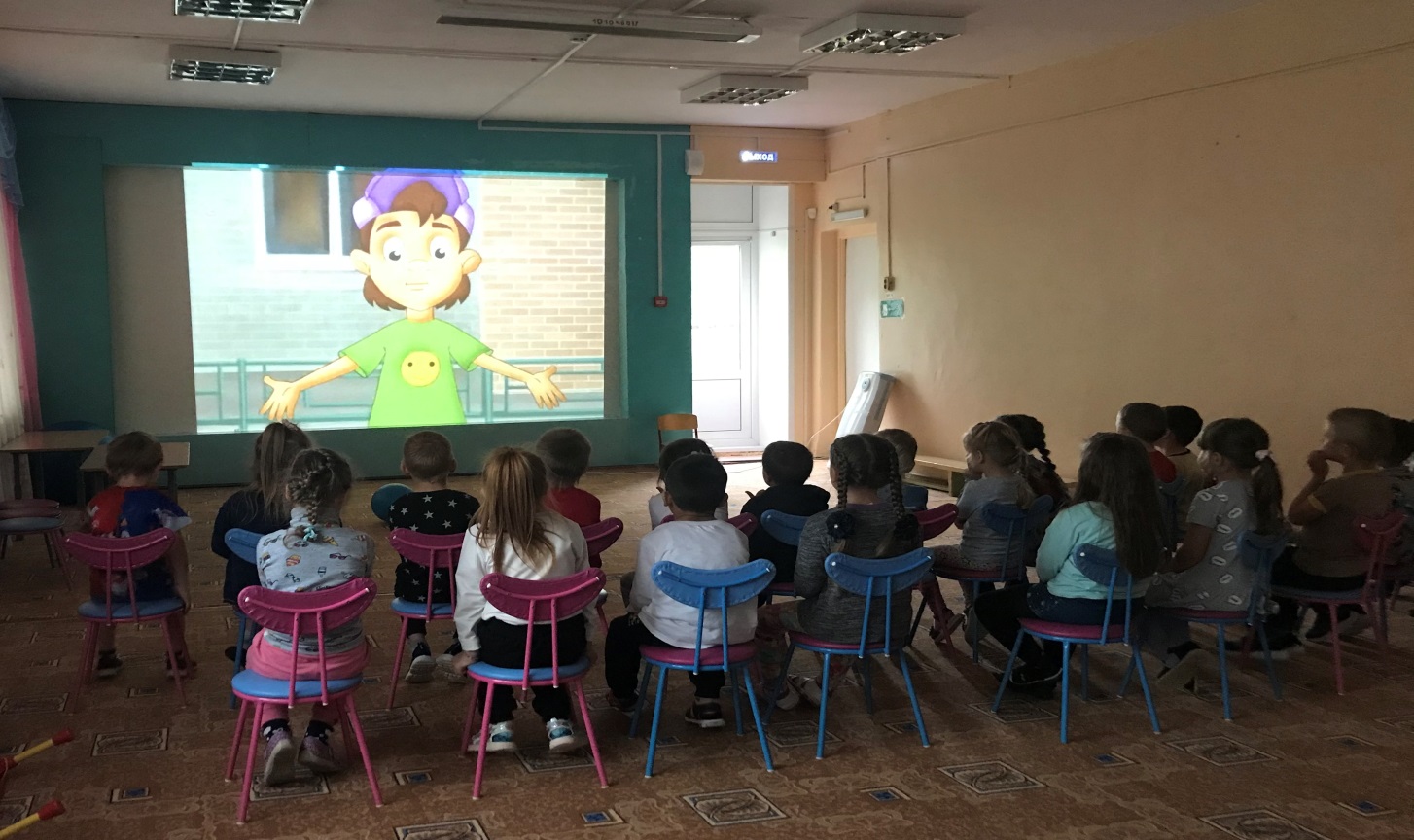 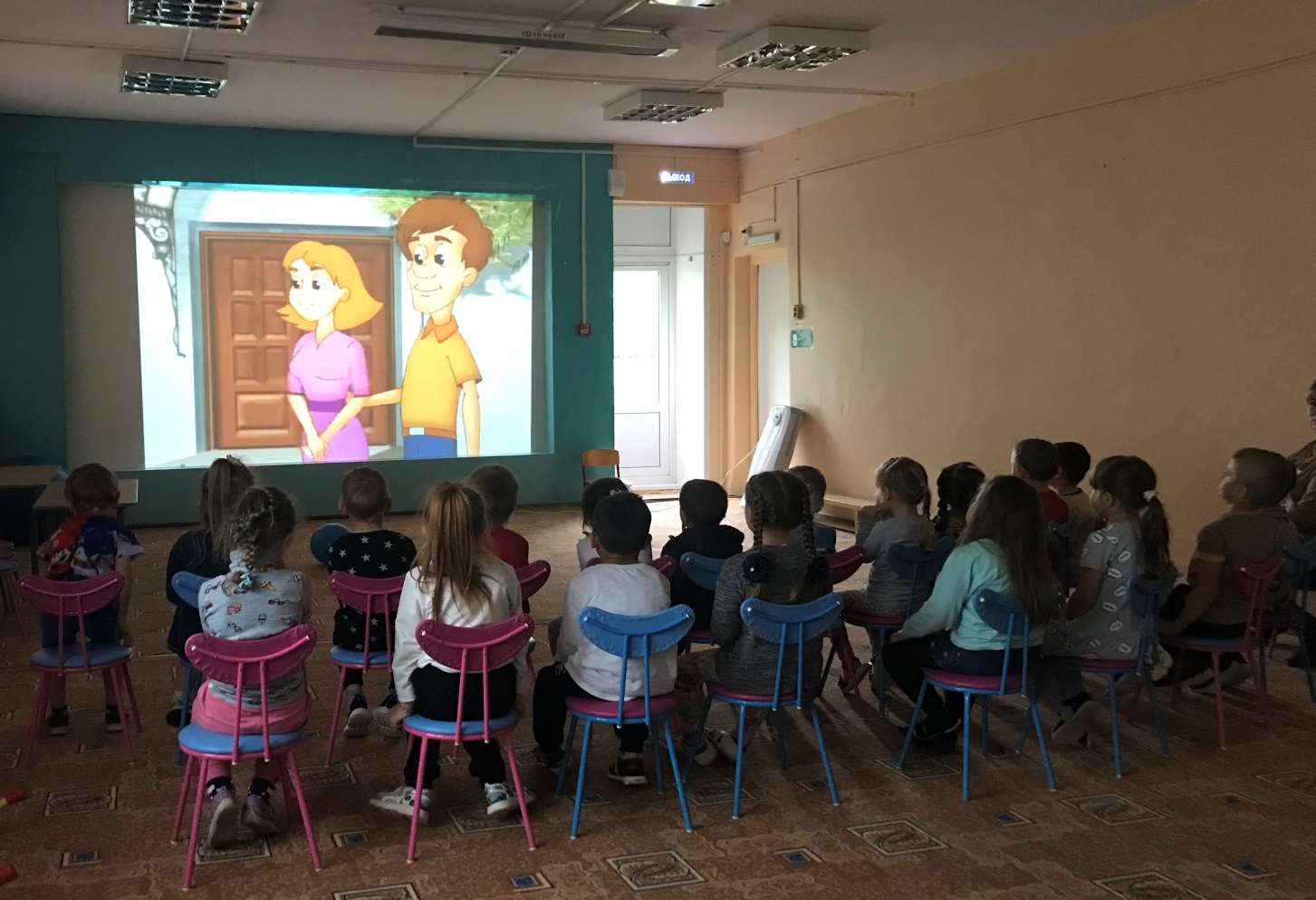 Мультфильм: «Зина, Кеша и террористы».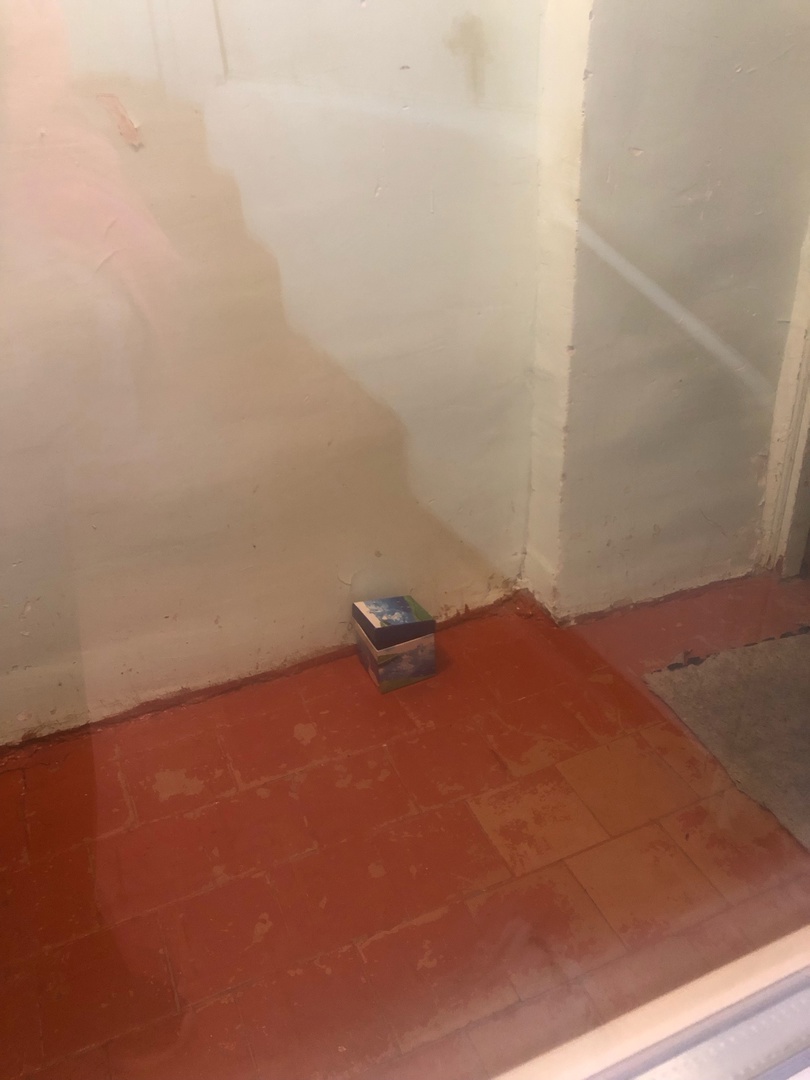 Предмет подозрительный на взрывное устройство.